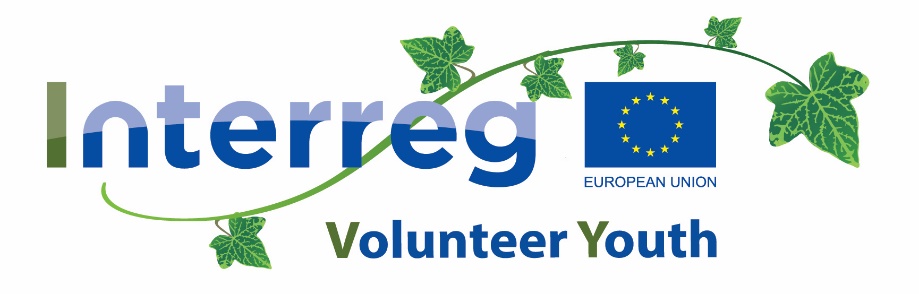 Dear Ms Dellagiacoma,With this email, I confirm that PROJECT NAME has been approved within the XX call for proposals of the PROGRAMME NAME and that I am aware that PROJECT BENEFICIARY NAME wishes to host a volunteer in the framework of the Interreg Volunteer Youth (IVY) initiative.I confirm that, up to date, there have been no major issues with the correct project implementation by PROJECT BENEFICIARY NAME. Hence, I do not have any opposition to PROJECT BENEFICIARY NAME´s participation to IVY as host organisation.NAME & SURNAME:ROLE/JOB TITLE:PROGRAMME NAME:DATE & PLACE:SIGNATURE: